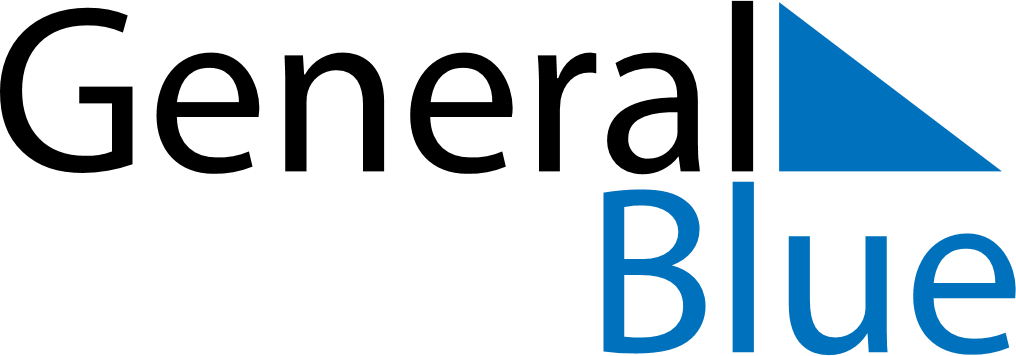 2018 – Q2Singapore  2018 – Q2Singapore  2018 – Q2Singapore  2018 – Q2Singapore  2018 – Q2Singapore  AprilAprilAprilAprilAprilAprilAprilSUNMONTUEWEDTHUFRISAT123456789101112131415161718192021222324252627282930MayMayMayMayMayMayMaySUNMONTUEWEDTHUFRISAT12345678910111213141516171819202122232425262728293031JuneJuneJuneJuneJuneJuneJuneSUNMONTUEWEDTHUFRISAT123456789101112131415161718192021222324252627282930May 1: Labour DayMay 29: Vesak DayJun 15: Hari Raya Puasa